Your
NameServerYour Name[Street Address][City][Zip code][Contact number][Email Address]
Summary
Skills[Briefly talk about your background, experience, and what you hope to achieve in the role you’re applying for].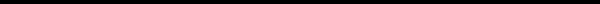 [ Competency 1][ Competency 2]
ExperienceBusiness Name / Job TitleMonth 20XX - Present, LocationBusiness Name / Job TitleMonth 20XX - Month 20XX, LocationBusiness Name / Job TitleMonth 20XX - Month 20XX, Location
EducationSchool or Institution Name / QualificationMonth 20XX - Month 20XX, LocationSchool or Institution Name / QualificationMonth 20XX - Month 20XX, LocationCertificatesInstitution Name / Certificate NameMonth 20XX, Location
Achievements[List all your achievements of merit or excellence by date].